Схемы расположения остановки корпоративного транспорта Группы компаний IEK около м. Бульвар Дмитрия Донского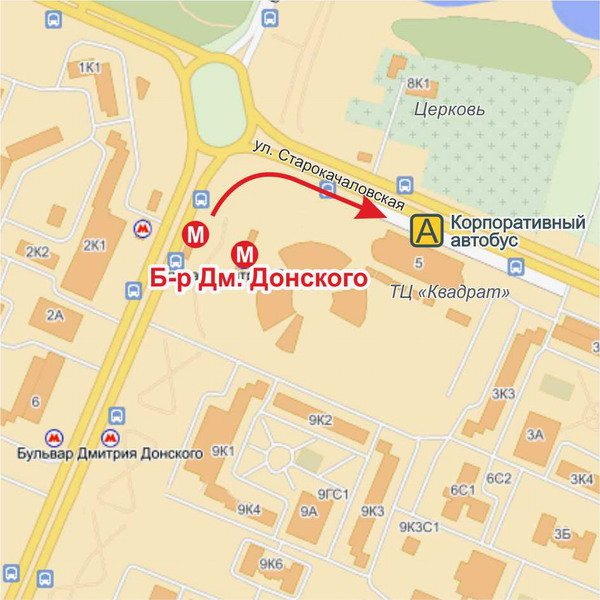 Выход в город: последний  вагон из центра по указателю «на ул. Старокачаловскую».  В переходе направо, по лестнице слева выйти из перехода «на ул. Старокачаловскую». Пройти прямо до дороги (около 50 метров), повернуть направо. Справа от вас будет торговый  центр «Квадрат», слева через дорогу – церковь.Остановка корпоративного автобуса - рядом с Торговым центром «Квадрат».Расписание движения корпоративного транспорта:В офис от метро «Бульвар Дмитрия Донского»: 
7:30, 8:20, 9:00, 9:45, 11:00, 15:00Из офиса к метро «Бульвар Дмитрия Донского»: 
10:30, 14:30, 16:30, 17:40, 18:20, 19:20Если Вы приглашены на собеседование, и расписание корпоративного автобуса не позволяет Вам приехать к нам в офис в назначенное для встречи время, сообщите, пожалуйста, об этом в Отдел подбора персонала по тел. 542-22-22 (через секретаря), 542-22-28 (прямой) – мы направим автомашину к месту стоянки корпоративного транспорта в удобное для Вас время.